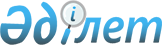 О признании утратившим силу решения Сатпаевского городского маслихата от 29 мая 2018 года № 280 "Об утверждении Регламента собрания местного сообщества поселка Жезказган"Решение Сатпаевского городского маслихата Карагандинской области от 11 ноября 2021 года № 124
      В соответствии со статьей 27 Закона Республики Казахстан "О правовых актах" Сатпаевский городской маслихат РЕШИЛ:
      1. Признать утратившим силу решение Сатпаевского городского маслихата от 29 мая 2018 года № 280 "Об утверждении Регламента собрания местного сообщества поселка Жезказган" (зарегистрировано в Реестре государственной регистрации нормативных правовых актов под № 4822).
      2. Настоящее решение вводится в действие по истечении десяти календарных дней после дня его первого официального опубликования.
					© 2012. РГП на ПХВ «Институт законодательства и правовой информации Республики Казахстан» Министерства юстиции Республики Казахстан
				
      Секретарь Сатпаевского городского маслихата 

Т. Хмилярчук
